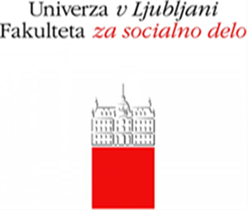 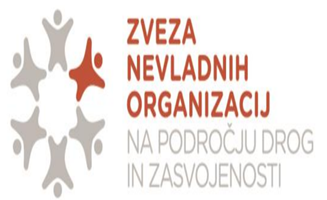 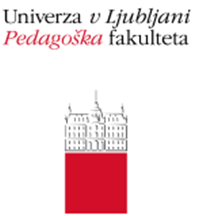 Fakulteta za socialno delo, Univerze v Ljubljani v sodelovanju z Zvezo nevladnih organizaciji na področju drog in zasvojenosti ter Pedagoško Fakulteto, Univerze v Ljubljani vabi na mednarodno konferenco z naslovomVARNOST ZA VSEIZZIVI »ODPRTE SCENE«19.04.2019 od 9:00 do 13:00 na Fakulteti za socialno delo, Univerze v Ljubljani v predavalnici 1.Mednarodna konferenca sledi nizu dogodkov, ki od leta 2016 potekajo z namenom reševanja problematike Odprte scene uživanja drog. Dosedanje izkušnje kažejo nujnost multidisciplinarnega premisleka in vključevanja vseh akterjev pri razvijanju dobrih praks pri zagotavljanju varnosti: uporabnikov, meščanov in strokovnjakov na mikro, mezzo in makro ravni. Tokrat bomo na konferenci obravnavali možnosti aplikacije dobrih praks v slovenskem prostoru in k sodelovanju smo povabili priznane strokovnjake iz tujine. Heino Stöver, Nemčija, Moritz Konradi, Nemčija, Jason Farrell, Nizozemska, so uveljavljeni strokovnjaki, ki že več let v mednarodnem prostoru delujejo na področju zmanjševanja škode in urejanja problematike odprtih scen uživanja drog.V prvem delu konference bodo predstavljeni ključni programi in načini dela, ki so temeljni pri zagotavljanju varnosti v skupnosti in urbanem okolju – tako na zagotavljanju varnosti na odprtih javnih prostorih kot v prostorih izvajanja programov in storitev. V nadaljevanju bo delo potekalo v manjših skupinah, usmerjeno bo v diskusijo o razvoju inovativnih pristopov pri zagotavljanju varnosti v različnih okoljih in prostorih, problematiki konfliktnih situacij in zagotavljanju varnosti v mestu kot celoti.Cilj konference je vzpostavljanje možnosti spoštljivega sobivanja. Udeležbo potrdite na spletni prijavi https://forms.gle/RMVCjVxf2ZbLAnDD8PROGRAM8:30 - 9:00 Registracija 
1. del: 9:00 – 11:00 Izhodišča
9:00 - 9:15 doc. dr. Vera Grebenc: Med nadzorom, toleranco in ignoranco9:15 - 9:30 doc. dr. Andrej Kastelic: Izzivi varnosti 9:30 - 11:00 Vabljena predavanja gostov iz tujine9:30 - 10:00 Heino Stöver: Dejavniki vzpostavitve varnosti v mestih.10:00 - 10:30 Moritz Konradi: Predstavitev projekta EFUS (European Foundation for Urban Security) v praksi.10:30 - 11:00 Jason Farrell: »Policy advocacy« 11:00 – 11:15 Odmor2. del: 11:15 - 12:00 Vzporedne diskusijske delavnice Razvoju inovativnih pristopov pri zagotavljanju varnosti v različnih okoljih in prostorih(program dela v skupinah bo posredovan naknadno)12:00-12:15 Odmor12:15 – 13:00 Zaključek: Predstavitev glavnih ugotovitev in nadaljnje načrtovanje (vodi Špela Razpotnik).